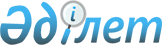 О внесении изменения в решение Западно-Казахстанского областного маслихата от 18 ноября 2019 года №30-1 "Об определении размера и перечня категорий получателей жилищных сертификатов по Западно-Казахстанской области"Решение Западно-Казахстанского областного маслихата от 26 июня 2020 года № 36-4. Зарегистрировано Департаментом юстиции Западно-Казахстанской области 30 июня 2020 года № 6287
      В соответствии с Законом Республики Казахстан от 23 января 2001 года "О местном государственном управлении и самоуправлении в Республике Казахстан", Законом Республики Казахстан от 16 апреля 1997 года "О жилищных отношениях" и приказом исполняющего обязанности Министра индустрии и инфраструктурного развития Республики Казахстан от 29 апреля 2020 года №252 "О внесении изменений в приказ Министра индустрии и инфраструктурного развития Республики Казахстан от 20 июня 2019 года №417 "Об утверждении правил предоставления жилищных сертификатов" (зарегистрированное в Реестре государственной регистрации нормативных правовых актов №20562), Западно-Казахстанский областной маслихат РЕШИЛ:
      1. Внести в решение Западно-Казахстанского областного маслихата от 18 ноября 2019 года №30-1 "Об определении размера и перечня категорий получателей жилищных сертификатов по Западно-Казахстанской области" (зарегистрированное в Реестре государственной регистрации нормативных правовых актов №5866, опубликованное 28 ноября 2019 года в Эталонном контрольном банке нормативных правовых актов Республики Казахстан) следующее изменение:
      приложение к указанному решению изложить в новой редакции согласно приложению к настоящему решению. 
      2. Руководителю аппарата областного маслихата (Е.Калиев) обеспечить государственную регистрацию данного решения в органах юстиции.
      3. Настоящее решение вводится в действие по истечении десяти календарных дней после дня первого официального опубликования. Размер и перечень категорий получателей жилищных сертификатов по Западно-Казахстанской области
      1. Размер и перечень категорий получателей жилищных сертификатов по Западно-Казахстанской области разработаны в соответствии с Законом Республики Казахстан от 16 апреля 1997 года "О жилищных отношениях", приказом Министра индустрии и инфраструктурного развития Республики Казахстан от 20 июня 2019 года №417 "Об утверждении правил предоставления жилищных сертификатов" (зарегистрированное в Реестре государственной регистрации нормативных правовых актов №18883).
      2. Для реализации права приобретения гражданами жилья в собственность, с использованием ипотечного жилищного займа в рамках ипотечной программы, утвержденной Национальным Банком Республики Казахстан, и (или) государственной программы жилищного строительства, утвержденной Правительством Республики Казахстан, определен размер жилищных сертификатов по Западно–Казахстанской области в размере 50% от суммы первоначального взноса в виде социальной помощи (на безвозмездной и безвозвратной основе) и социальной поддержки (в виде бюджетного кредита на условиях платности, возвратности, срочности в соответствии с требованиями бюджетного законодательства).
      Сумма жилищного сертификата не превышает 1 (одного) миллиона тенге для каждого получателя.
      3. Перечень категорий получателей жилищных сертификатов:
      1) семьи, имеющие или воспитывающие детей-инвалидов;
      2) многодетные матери, награжденные подвесками "Алтын алқа", "Күміс алқа" или получившие ранее звание "Мать-героиня", а также награжденные орденами "Материнская слава" I и II степени, многодетные семьи;
      3) неполные семьи;
      4) востребованные специалисты, осуществляющие трудовую деятельность в отрасли здравоохранения, образования, культуры, спорта, ветеринарии, агропромышленного комплекса и в правоохранительной сфере соответствующие требованиям ипотечной программы, утвержденной Национальным Банком Республики Казахстан, и (или) государственной программы жилищного строительства, утвержденной Правительством Республики Казахстан.
					© 2012. РГП на ПХВ «Институт законодательства и правовой информации Республики Казахстан» Министерства юстиции Республики Казахстан
				
      Секретарь маслихата

М. Құлшар

      Секретарь маслихата

М. Құлшар
Приложение к решению 
Западно-Казахстанского 
областного маслихата 
от 26 июня 2020 года №36-4Приложение к решению 
Западно-Казахстанского 
областного маслихата 
от 18 ноября 2019 года №30-1